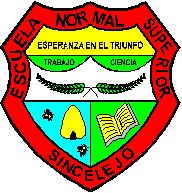 INSTITUCIÓN EDUCATIVA NORMAL SUPERIOR DE SINCELEJOSincelejo, octubre de 12 de 2015De: RectoríaPara: Coordinadores, equipo de bienestar y docentes encargados de los acompañamientos pedagógicos.Cordial saludo.Teniendo como referente la culminación del tercer período académico y cumplir con el seguimiento oportuno para cada uno de los estudiantes. Presento a los coordinadores las fechas en las cuales se deben programar las Comisiones de Evaluación y Promoción. Estas son del 13 al 16 de octubre, puesto que se tiene como meta la entrega oficial de boletines el próximo 19 de octubre en los siguientes horarios:Jornada Matinal: De 11:15 am a 1:00 p.m (De Transición a 11º)Jornada Vespertina: De 4:30 p.m. a 6:00 p.m. (De 1º a 11º).Por lo anterior, les recomiendo establecer horarios adecuados que permitan el análisis de la situación académica y  de convivencia de los estudiantes. Estas  reuniones deben contar con la presencia de representantes de Bienestar Institucional.Para efectos de los acompañamientos a los docentes que asistirán a las reuniones, cada coordinador (a), debe enviar a la Coordinadora de Práctica Pedagógica Viviana Monterroza oportunamente el listado, fecha y hora de la reunión, para junto con su equipo poder atender dicha solicitud y comprometer a los docentes para que dejen los respectivos talleres y actividades evitándose así traumatismos.